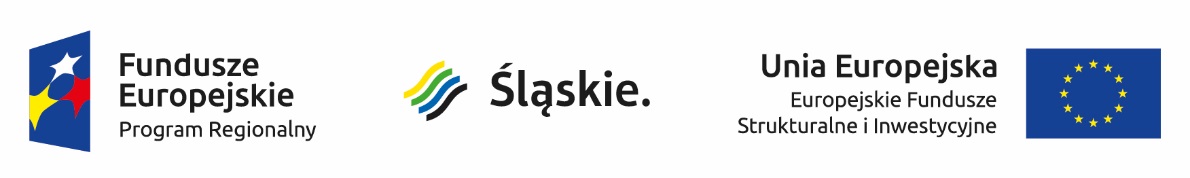 Lista projektów, które uzyskały wymaganą liczbę punktów z wyróżnieniem projektów wybranych do dofinansowania w ramach konkursu 
nr. RPSL.11.01.03-IZ.01-24-116/16Poddziałanie 11.1.3 Wzrost upowszechnienia wysokiej jakości edukacji przedszkolnej – Konkurs*Ostateczna wartość dofinansowania może ulec zmianie po dokonaniu we wniosku o dofinansowanie korekt wynikających z ustaleń negocjacyjnych.**Ostateczna wartość projektu może ulec zmianie po dokonaniu we wniosku o dofinansowanie korekt wynikających z ustaleń negocjacyjnych.Lp.nr projektu w LSITytuł projektuWnioskodawcaAdres WnioskodawcyKwota wnioskowanego dofinansowania*Całkowita wartość projektu (z pierwotnego wniosku o dofinansowanie)**Wynik ocenyPrzyznane punktyWND-RPSL.11.01.03-24-0052/17-001Słoneczna Kraina Twojego dzieckaINSTYTUT BONA FIDE SPÓŁKA Z OGRANICZONĄ ODPOWIEDZIALNOŚCIĄul. Ignacego Kraszewskiego 9 43-400 Cieszyn1 065 712,391 253 779,28Pozytywny rekomendowany do dofinansowania60WND-RPSL.11.01.03-24-0043/17-001Razem dla dobra dziecka – Innowacyjne Przedszkole Terapeutyczne Słoneczna KrainaCENTRUM KSZTAŁCENIA PRYMUS SPÓŁKA Z OGRANICZONĄ ODPOWIEDZIALNOŚCIĄul. Ignacego Kraszewskiego 9 43-400 Cieszyn838 293,15986 227,24Pozytywny rekomendowany do dofinansowania58WND-RPSL.11.01.03-24-0021/17-001Przyjazne przedszkoleNIEPUBLICZNE PRZEDSZKOLE "HOCKI-KLOCKI" MAGDALENA SMUŁKAul. Łęczycka 29 A 42-202 Częstochowa163 611,72192 484,38Pozytywny rekomendowany do dofinansowania55,5WND-RPSL.11.01.03-24-0053/17-001Twórczy Przedszkolak - Spełniony DorosłyŻŁOBEK A KUKU! PRZEDSZKOLE ABC EWA STEC-DOBRZYŃSKAul. Nowokościelna 33 43-100 Tychy447 307,23526 243,80Pozytywny rekomendowany do dofinansowania55WND-RPSL.11.01.03-24-0040/17-001Stworzenie fili przedszkola z oddziałami integracyjnymi "MultiIntegra" w TychachSportArt Paweł Janasul. Arctowskiego 1D 43-100 Tychy433 032,50509 450,00Pozytywny rekomendowany do dofinansowania55WND-RPSL.11.01.03-24-001H/17-001W Borze każdy przedszkolakiem być możeGMINA PRZYSTAJŃul. Częstochowska 5 42-141 Przystajń353 759,16416 187,25Pozytywny rekomendowany do dofinansowania54,5WND-RPSL.11.01.03-24-004E/17-001W naszym ogrodzie - rozwój i integracja dzieci przedszkolnych w gminie ZbrosławiceREGIONALNA FUNDACJA POMOCY NIEWIDOMYMul. gen. Henryka Dąbrowskiego 55 A 41-500 Chorzów720 704,79847 887,99Pozytywny rekomendowany do dofinansowania54WND-RPSL.11.01.03-24-0030/17-001Dodatkowe zajęcia dla dzieci niepełnosprawnych w smerfowym przedszkolu z wykwalifikowaną kadrą.Firma Handlowo-Usługowa PAWMART Bożena Białeckaul. Stawowa 30/23 41-608 Świętochłowice305 590,94359 518,75Pozytywny rekomendowany do dofinansowania53,5WND-RPSL.11.01.03-24-001E/17-001My jesteśmy przedszkolakiGMINA TARNOWSKIE GÓRYRynek 4 42-600 Tarnowskie Góry1 699 539,301 999 458,00Pozytywny rekomendowany do dofinansowania53WND-RPSL.11.01.03-24-002A/17-001Z Przedszkola do CambrigeNIEPUBLICZNE PRZEDSZKOLE "PUCHATEK"ul.3 Maja 30 42-300 Myszków211 493,05248 815,35Pozytywny rekomendowany do dofinansowania52,5WND-RPSL.11.01.03-24-004D/17-001Słoneczne Przedszkola II - realizacja zajęć specjalistycznych dla dzieci z niepełnosprawnościami w 19 przedszkolach województwa śląskiegoWYŻSZA SZKOŁA HUMANITASul. Jana Kilińskiego 43 41-200 Sosnowiec820 329,69965 093,75Pozytywny rekomendowany do dofinansowania52WND-RPSL.11.01.03-24-0026/17-001Mądrą Sówką być to duma i radośćNIEPUBLICZNE PRZEDSZKOLE   MĄDRA SÓWKA   SPÓŁKA CYWILNA   ANNA ROKOWSKA. KATARZYNA KAROLINIul. Żywiecka 89 43-365 Wilkowice467 850,67550 412,55Pozytywny rekomendowany do dofinansowania51,5WND-RPSL.11.01.03-24-0020/17-001Wymarzone dzieciństwoPrzedszkole Domek Radosnych Biedronek43-360 Wilkowice 80247 793,33291 521,56Pozytywny rekomendowany do dofinansowania50,5WND-RPSL.11.01.03-24-0047/17-001Płomyk - przedszkole marzeńPRZEDSZKOLE NIEPUBLICZNE "PŁOMYK MONTESSORI"ul. Karola Miarki 21 41-940 Piekary Śląskie359 993,31423 521,54Pozytywny rekomendowany do dofinansowania50,5WND-RPSL.11.01.03-24-004F/17-001Przedszkole Sowia 5MARBE BEATA MAZUR-MICHAŁOWSKAul. Węglowa 18a 41-106 Siemianowice Śląskie752 821,10885 671,88Pozytywny rekomendowany do dofinansowania50,5WND-RPSL.11.01.03-24-002G/17-001Razem w przedszkoluSTOWARZYSZENIE NAUCZYCIELI EDUKACJI POCZĄTKOWEJul. Studencka 18 40-743 Katowice412 213,87484 957,50Pozytywny rekomendowany do dofinansowania50WND-RPSL.11.01.03-24-002B/17-001SOWA uczy i bawi - przedszkolaki na start!Firma Handlowo-Usługowa Anna Sowaul. Krzemienna 14 42-221 Częstochowa152 443,92179 345,79Pozytywny rekomendowany do dofinansowania50WND-RPSL.11.01.03-24-004C/17-001Centrum Edukacyjne Tulipanów - twórczy i bezpieczny rozwój przedszkolakaNIEPUBLICZNE PRZEDSZKOLE PRZY CENTRUM EDUKACYJNYM "TULIPANÓW"ul. Tulipanów 6 41-214 Sosnowiec395 323,52465 086,50Pozytywny rekomendowany do dofinansowania50WND-RPSL.11.01.03-24-0028/17-001Miglanc z KoniakowaNiepubliczne Przedszkole "MIGLANC" Aleksandra Kubas43-474 Koniaków 5360 952,50424 650,00Pozytywny rekomendowany do dofinansowania49WND-RPSL.11.01.03-24-0036/17-001Szansa dla przedszkolaGmina Gierałtowiceul. Ks. Roboty 48 44-186 Gierałtowice159 056,25187 125,00Pozytywny rekomendowany do dofinansowania49WND-RPSL.11.01.03-24-003D/17-001Kompleksowy Program Wspomagania Rozwoju Przedszkola w Twardorzeczce.GMINA LIPOWA34-324 Lipowa 709284 363,25334 545,00Pozytywny rekomendowany do dofinansowania48WND-RPSL.11.01.03-24-0033/17-001Przedszkole dla każdegoGMINA SZCZYRKul. Beskidzka 4 43-370 Szczyrk144 838,13170 397,80Pozytywny rekomendowany do dofinansowania46,5WND-RPSL.11.01.03-24-0037/17-001Równy start - wsparcie przedszkoli publicznych z terenu Gminy Radziechowy - WieprzGMINA RADZIECHOWY-WIEPRZ34-381 Wieprz 700830 900,50977 530,00Pozytywny rekomendowany do dofinansowania44,5WND-RPSL.11.01.03-24-0048/17-001Aktywne Przedszkola Kogut w Bytomiu – utworzenie 2 przedszkoli integracyjnych z rozbudowaną ofertą diagnostycznąFORT WIELGOWO SPÓŁKA Z OGRANICZONĄ ODPOWIEDZIALNOŚCIĄul. Piastowska 62 72-600 Świnoujście1 251 009,601 471 776,00Pozytywny rekomendowany do dofinansowania43